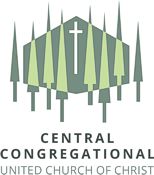 Central Congregational United Church of Christ2676 Clairmont Road Atlanta, GA  30329JOB POSTING:  DIRECTOR OF MUSIC (DM)Central Congregational United Church of Christ is seeking a part‐time Director of Music (DM).  Snapshot:  Two Sunday morning services  - 8:30 (no choir) & 11:00 (choir)  Weekly Choir rehearsal only on Sunday mornings between services! Weekly Worship Planning meeting (~one hour virtual with ministers during week)Flexible schedule for personal prep, rehearsing guest musicians, broader planning/administration, etc.20-25 hours per weekHow to Apply:  Submit a cover letter, resume and other relevant materials highlighting qualifications to music@central-ucc.org.   Overview:  Come make your musical note with us as part of the right side of church history!  Central Church has been on rock solid ground for almost 150 years, but we haven’t left our thinking in the 1800s.  We celebrate an open and progressive Christian theology, and the UCC denomination is deeply committed to social justice, peace advocacy and leadership roles for ALL!   The DM will be a key member of the worship planning team and will be responsible for the overall musical experience in worship and other music programming in the life of the church.  We have ~100 regular attenders in person and via Zoom streaming across two services.  The 11 a.m. service is more traditional, and the DM will play service music, and conduct and accompany a volunteer ~15 member choir that sings works from many musical genres; the DM will play piano for the smaller, more contemplative 8:30 a.m. service.  Proficiency on piano is vital; if you play guitar or pipe organ that is a welcome bonus! Our organ is a 13 rank Schantz dating from 1993.  Our piano is a Steinway Model L dating from the late 1980’s.Cool fact - our sanctuary provides a breathtaking view of our nature preserve and the changing seasons to complement our exploration of music in diverse and creative ways.  Check out the pix on our website (www.central-ucc.org) and YouTube (centralcongregationalucc).Primary Duties:Participate in and collaborate effectively as a member of the worship planning team, working closely with the senior and associate minister and Board of Deacons to craft two Sunday worship services that follow the revised common lectionary and engage the hearts and minds of those in attendance both in the sanctuary and via live stream. Also plan and participate in other special services and events throughout the year (e.g., Maundy Thursday, Christmas Eve).  Build a genuine sense of community with the choir and congregation. Stay in regular communication with choir and non-choir members.  Recruit and retain volunteer choir members for the 11 a.m. worship service.  Get to know the talents of our church community to involve people in making musical contributions even if not as regular choir member (e.g., soloist, ensemble). Seeks ways to provide choir and congregation a theological interpretation of music to enhance its effect.  Conduct and play piano for the choir and congregation at the 11:00 a.m. Sunday service, pulling in music from many genres (e.g., standard classical repertoire, folk tunes, contemporary anthems and music from around the world).  Play piano for the 8:30 a.m. smaller, more contemplative Sunday worship service.  Make hymn singing an integral part of worship services, inviting congregational participation in creative and inspiring ways.Plan for and run a weekly choir rehearsal (currently Sunday morning 10am) that allows volunteers who may not be at every rehearsal to participate effectively and grow in their musicianship. Arrange for, rehearse and coach member and guest vocalist and instrumental musicians or choir director to add variety and elevate and expand the music offering;  arrange for substitute keyboard/choir director when absent.Select,  prepare and perform preludes, offertories and postludes and other service music appropriate for the day tuned to the lectionary and sermon as much as possible; Choose quality compositions or improvisations from many genres, e.g. traditional sacred, hymn tunes, folk, popular.Collaborate with stream/audio team to establish proper balance of all sound sources.Execute administrative duties e.g., maintain choral library in orderly fashion, submit information for and review weekly orders of service, research and purchase music, ensure guest musicians are paid, draft/propose annual music budget, arrange regular maintenance on piano and organ and other church instruments, prepare choir folders for rehearsal.Other duties as assigned.  Note – weddings, funerals and memorial services are separate and offered for additional fee.Qualifications:Bachelor’s Degree in Music or applicable experience.High level of piano proficiency and experience as both accompanist and soloistExperience in selection and direction of choral and instrumental music in a worship setting.Appreciation for role of music in liturgical settings and interest in worship planning.Exceptional organizational and time management skills; Ability to maintain a professional demeanor,  exercise mature judgment, and be a dependable and flexible team participantSalary considerations:  The salary, based on approximately 20-25 hours per week, will be fixed commensurate with the experience and qualifications of the applicant with a floor of $24,000. The position will also receive paid time off.Learn more about our denomination:  www.ucc.org